	Женева, 19 декабря 2017 годаУважаемая госпожа,
уважаемый господин,1	Хотел бы уведомить вас, что принимающими сторонами первого семинара-практикума МСЭ по обработке данных и управлению данными для поддержки IoT и "умных" городов и сообществ будут Европейская комиссия (Брюссель, Бельгия) и компания Open & Agile Smart Cities (OASC) и что он пройдет в штаб-квартире Европейской комиссии (Avenue de Beaulieu 25, 1160 Auderghem, Brussels, Belgium) 19 февраля 2018 года.2	Семинар-практикум будет проходить только на английском языке.3	В семинаре-практикуме могут принять участие Государства – Члены МСЭ, Члены Секторов МСЭ, Ассоциированные члены МСЭ и Академические организации – Члены МСЭ, а также любое лицо из страны, являющейся Членом МСЭ, которое пожелает внести свой вклад в работу. К таким лицам относятся также члены международных, региональных и национальных организаций. Участие в семинаре-практикуме является бесплатным, но количество мест ограничено и стипендии предоставляться не будут.4	На однодневном семинаре-практикуме будет представлен обзор современного состояния дел, а также конвергенции в области обработки данных и управления данными для поддержки IoT и "умных" городов и сообществ, причем представлены будут вклады из различных стран мира. В число рассматриваемых тем входят понимание требований, концепция городов как клиентов, возникающие механизмы минимальной функциональной совместимости, архитектуры и модели данных, а также формирование рынков.5	Информация о семинаре-практикуме будет размещена на веб-сайте мероприятия по адресу: https://www.itu.int/en/ITU-T/Workshops-and-Seminars/20180219/Pages/default.aspx. Этот веб-сайт будет регулярно обновляться по мере появления новой или измененной информации. Участникам предлагается периодически знакомиться с новой информацией.6	В месте проведения мероприятия будут доступны средства беспроводной ЛВС.7	Регистрация участников, планирующих посетить семинар-практикум, является обязательной. Просьба заполнить до 13 февраля 2018 года онлайновую регистрационную форму, доступную здесь: http://itu.int/reg/tmisc/3001048. Просьба также принять к сведению, что предварительная регистрация участников этого семинара-практикума является обязательной и проводится только в онлайновом режиме. В связи с большим спросом на участие в этом мероприятии мы настоятельно рекомендуем вам зарегистрироваться заранее, учитывая, что заявки будут рассматриваться по принципу "первым пришел – первым обслужен", причем приоритет будет отдаваться членам МСЭ, приглашенным экспертам и почетным гостям из организаций-партнеров.8	В случае необходимости следует запросить визы в посольстве или консульстве, которые представляют Бельгию в вашей стране, или, в случае отсутствия таковых в вашей стране, − в ближайшем к стране выезда учреждении. Делегатам, которым для подачи заявления на получение визы требуется персональное пригласительное письмо, следует обратиться к д-ру Давору Меерсману (Dr Davor Meersman) по электронной почте: info@oascities.org, направляя копию в МСЭ: tsbfgdpm@itu.int, с пометкой "Запрос о содействии в получении визы" ("Letter of support for visa"), до предельного срока 20 января 2018 года. Пригласительные письма для целей получения визы размещены на веб-сайте семинара-практикума: https://www.itu.int/en/ITU-T/Workshops-and-Seminars/20180219/Pages/default.aspx.С уважением,(подпись)Чхе Суб Ли
Директор Бюро
стандартизации электросвязи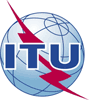 Международный союз электросвязиБюро стандартизации электросвязиОсн.:Циркуляр 66 БСЭ
TSB Events/DAКому:−	Администрациям Государств – Членов Союза−	Членам Сектора МСЭ-Т−	Ассоциированным членам МСЭ-Т−	Академическим организациям − Членам МСЭКопии:–	Председателям и заместителям председателей исследовательских комиссий МСЭ-Т−	Директору Бюро развития электросвязи−	Директору Бюро радиосвязиДля контактов:
Тел.:
Факс:
Эл. почта:Денис АНДРЕЕВ (Denis ANDREEV)
+41 22 730 5780
+41 22 730 5853
tsbevents@itu.intКому:−	Администрациям Государств – Членов Союза−	Членам Сектора МСЭ-Т−	Ассоциированным членам МСЭ-Т−	Академическим организациям − Членам МСЭКопии:–	Председателям и заместителям председателей исследовательских комиссий МСЭ-Т−	Директору Бюро развития электросвязи−	Директору Бюро радиосвязиКому:−	Администрациям Государств – Членов Союза−	Членам Сектора МСЭ-Т−	Ассоциированным членам МСЭ-Т−	Академическим организациям − Членам МСЭКопии:–	Председателям и заместителям председателей исследовательских комиссий МСЭ-Т−	Директору Бюро развития электросвязи−	Директору Бюро радиосвязиПредмет:Первый семинар-практикум МСЭ по обработке данных и управлению данными для поддержки IoT и "умных" городов и сообществ (Брюссель, Бельгия, 19 февраля 2018 г.)